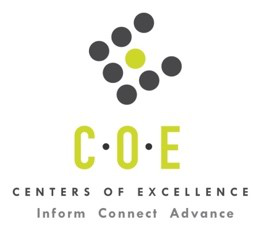 Labor Market Information Report Drone Operations OccupationsSanta Rosa Junior CollegePrepared by the San Francisco Bay Center of Excellence for Labor Market ResearchJuly 2022RecommendationBased on all available data, there appears to be an “undersupply” of Drone Operations workers compared to the demand for this cluster of occupations in the Bay region and in the North Bay sub-region (Marin, Napa, Solano, Sonoma counties). There is a projected annual gap of about 1,519 students in the Bay region and 106 students in the North Bay Sub-Region.IntroductionThis report provides student outcomes data on employment and earnings for TOP 0614.60 Computer Graphics and Digital Imagery programs in the state and region. It is recommended that these data be reviewed to better understand how outcomes for students taking courses on this TOP code compare to potentially similar programs at colleges in the state and region, as well as to outcomes across all CTE programs at Santa Rosa Junior College and in the region.This report profiles Drone Operations Occupations in the 12 county Bay region and in the North Bay sub-region for a Drone Studies: Applied Drone Operations program review at Santa Rosa Junior College.Special Effects Artists and Animators (27-1014): Create special effects, animation, or other visual images using film, video, computers, or other electronic tools and media for use in products or creations, such as computer games, movies, music videos, and commercials.
  Entry-Level Educational Requirement: Bachelor’s degree
  Training Requirement: None
  Percentage of Community College Award Holders or Some Postsecondary Coursework: 26%Graphic Designers (27-1024): Design or create graphics to meet specific commercial or promotional needs, such as packaging, displays, or logos. May use a variety of mediums to achieve artistic or decorative effects.
  Entry-Level Educational Requirement: Bachelor’s degree
  Training Requirement: None
  Percentage of Community College Award Holders or Some Postsecondary Coursework: 26%Occupational DemandTable 1. Employment Outlook for Drone Operations Occupations in Bay RegionBay Region includes: Alameda, Contra Costa, Marin, Monterey, Napa, San Benito, San Francisco, San Mateo, Santa Clara, Santa Cruz, Solano and Sonoma CountiesTable 2. Employment Outlook for Drone Operations Occupations in North Bay Sub-regionNorth Bay Sub-Region includes: Marin, Napa, Solano, Sonoma CountiesJob Postings in Bay Region and North Bay Sub-RegionTable 3. Number of Job Postings by Occupation for latest 12 months Table 4a. Top Job Titles for Drone Operations Occupations for latest 12 months - Bay RegionTable 4b. Top Job Titles for Drone Operations Occupations for latest 12 months - North Bay Sub-RegionIndustry ConcentrationTable 5. Industries hiring Drone Operations Workers in Bay RegionTable 6. Top Employers Posting Drone Operations Occupations in Bay Region and North Bay Sub-RegionEducational SupplyThere are seven (7) community colleges in the Bay Region issuing 46 awards on average annually (last 3 years ending 2018-19) on TOP 0614.60 Computer Graphics and Digital Imagery. In the North Bay Sub-Region, there is one (1) community college (SRJC) that issued 31 awards on average annually (last 3 years) on this TOP code.Table 7. Community College Awards on TOP 0614.60 Computer Graphics and Digital Imagery in Bay Region Note: The annual average for awards is 2016-17 to 2018-19.Gap AnalysisBased on the data included in this report, there is a large labor market gap in the Bay region with 1,565 annual openings for the Drone Operations occupational cluster and 46 annual (3-year average) awards for an annual undersupply of 1,519 students. In the North Bay Sub-Region, there is also a gap with 137 annual openings and 31 annual (3-year average) awards for an annual undersupply of 106 students.Student OutcomesTable 8. Four Employment Outcomes Metrics for Students Who Took Courses on TOP 0614.60 Computer Graphics and Digital ImagerySkills, Certifications and EducationTable 9. Top Skills for Drone Operations Occupations in Bay Region Table 10. Certifications for Drone Operations Occupations in Bay Region Note: 98% of records have been excluded because they do not include a certification. As a result, the chart above may not be representative of the full sample.Table 11. Education Requirements for Drone Operations Occupations in Bay Region Note: 42% of records have been excluded because they do not include a degree level. As a result, the chart above may not be representative of the full sample.MethodologyOccupations for this report were identified by use of skills listed in O*Net descriptions and job descriptions in Burning Glass. Labor demand data is sourced from Economic Modeling Specialists International (EMSI) occupation data and Burning Glass job postings data. Educational supply and student outcomes data is retrieved from multiple sources, including CTE Launchboard and CCCCO Data Mart.SourcesO*Net Online
Labor Insight/Jobs (Burning Glass)
Economic Modeling Specialists International (EMSI)
CTE LaunchBoard www.calpassplus.org/Launchboard/
Statewide CTE Outcomes Survey
Employment Development Department Unemployment Insurance Dataset
Living Insight Center for Community Economic Development
Chancellor’s Office MIS systemContactsFor more information, please contact:• Leila Jamoosian, Research Analyst, for Bay Area Community College Consortium (BACCC) and Centers of Excellence (CoE), leila@baccc.net• John Carrese, Director, San Francisco Bay Center of Excellence for Labor Market Research, jcarrese@ccsf.edu or (415) 267-6544Occupation2020 Jobs2025 Jobs5-yr Change5-yr % Change5-yr Total OpeningsAnnual Openings25% Hourly EarningMedian Hourly WageSpecial Effects Artists    and Animators4,7655,1303648%2,909582$28$41Graphic Designers10,23010,292621%4,917983$22$33Total14,99515,4224273%7,8251,565Source: EMSI 2021.4Source: EMSI 2021.4Source: EMSI 2021.4Source: EMSI 2021.4Source: EMSI 2021.4Source: EMSI 2021.4Source: EMSI 2021.4Source: EMSI 2021.4Source: EMSI 2021.4Occupation2020 Jobs2025 Jobs5-yr Change5-yr % Change5-yr Total OpeningsAnnual Openings25% Hourly EarningMedian Hourly WageSpecial Effects Artists and Animators287285-1-1%15130$11$27Graphic Designers1,1621,143-19-2%533107$19$30Total1,4491,428-21-1%684137Source: EMSI 2021.4Source: EMSI 2021.4Source: EMSI 2021.4Source: EMSI 2021.4Source: EMSI 2021.4Source: EMSI 2021.4Source: EMSI 2021.4Source: EMSI 2021.4Source: EMSI 2021.4OccupationBay RegionNorth BayGraphic Designers3,428159Multimedia Artists and Animators71040Source: Burning GlassSource: Burning GlassSource: Burning GlassTitleBayTitleBayGraphic Designer641Ux/Visual Designer42Visual Designer245Interaction Designer36Ux/Visual Designer III94Junior Graphic Designer36Senior Graphic Designer93Graphic Designer III27Ux/Visual Designer II76Senior Digital Design Engineer24Senior Visual Designer73Senior Interaction Designer24Motion Graphic Designer60Ux/Visual Designer I21Production Artist60Creative Designer19Production Designer523D Animator18Source: Burning GlassSource: Burning GlassSource: Burning GlassSource: Burning GlassTitleNorth BayTitleNorth BayGraphic Designer46Associate Manager, Graphic2Junior Graphic Designer9Digital Content Producer Remote2Designer W/Motion Graphic8Digital Graphic Designer2Digital Graphic Manager7Graphic Artist23D Professional Scanner4Graphic Design Assistant2Animation Art Producer3Graphic Design Instructor Pool2Graphic Designer - Vionic3Graphic Design Instructor (PT)2Senior Graphic Designer3Graphic Design, Website Assistant2Animator, Facial2Source: Burning GlassSource: Burning GlassSource: Burning GlassSource: Burning GlassIndustry - 6 Digit NAICS (No. American Industry Classification) CodesJobs in Industry (2020)Jobs in Industry (2025)% Change (2020-25)% Occupation Group in Industry (2020)Graphic Design Services1,9581,847-6%13%Software Publishers1,8221,9628%12%Interior Design Services1,6481,82511%11%Internet Publishing and Broadcasting and              Web Search Portals1,3051,60923%9%Custom Computer Programming Services63870210%4%Motion Picture and Video Production3933920%2%Industrial Design Services3613877%2%Computer Systems Design Services3543643%2%Other Specialized Design Services3423626%2%Advertising Agencies367293-20%2%Source: EMSI 2021.4Source: EMSI 2021.4Source: EMSI 2021.4Source: EMSI 2021.4Source: EMSI 2021.4EmployerBayEmployerNorth BayGoogle Inc.76Ascendant Studios6U.S. Bancorp542K Games6Facebook36Class Valuation4Nvidia Corporation34Visual Concepts3Apple Inc.33Take-Two Interactive3Gap Inc.31Solano Community College3Adobe Systems25Multicolor Corporation3Planet Forward, Llc24Multi Color Corporation3Williams-Sonoma23Jelly Belly Candy Company3Russell Tobin & Associates22Every Man Jack3Source: Burning GlassSource: Burning GlassSource: Burning GlassSource: Burning GlassCollegeSubregionAssociateCertificate LowTotalBerkeley CityEast Bay011CanadaMid-Peninsula033GavilanSilicon Valley224MissionSilicon Valley033OhloneEast Bay033San FranciscoMid-Peninsula011Santa RosaNorth Bay03131Total24446Source: Data MartSource: Data MartSource: Data MartSource: Data MartSource: Data MartMetric OutcomesBay                 All CTE ProgramsSanta Rosa      All CTE ProgramsState 0614.60Bay 0614.60North Bay 0614.60Santa Rosa  0614.60Students with a Job Closely       Related to Their Field of Study74%74%57%58%62%62%Median Annual Earnings for          SWP Exiting Students$47,419$42,405$26,988$32,690$33,562$33,156Median Change in Earnings for      SWP Exiting Students23%29%21%20%19%18%Exiting Students Who Attained         the Living Wage52%58%37%39%44%44%Source: Launchboard Strong Workforce Program Median of 2017 to 2020.Source: Launchboard Strong Workforce Program Median of 2017 to 2020.Source: Launchboard Strong Workforce Program Median of 2017 to 2020.Source: Launchboard Strong Workforce Program Median of 2017 to 2020.Source: Launchboard Strong Workforce Program Median of 2017 to 2020.Source: Launchboard Strong Workforce Program Median of 2017 to 2020.Source: Launchboard Strong Workforce Program Median of 2017 to 2020.SkillPostingSkillPostingAdobe Photoshop2,480Prototyping467Graphic Design2,316Digital Design462Adobe Indesign2,056Interaction Design442Adobe Illustrator1,870Packaging430Adobe Acrobat1,670Product Design354Adobe Creative Suite1,632Scheduling352Visual Design1,249Process Design349Typesetting1,149Art Direction346Social Media724Infographics306Web Site Design692Budgeting305Animation668Marketing Materials301Project Management619UX Wireframes293Adobe Aftereffects579Motion Graphics288Illustration484User Interface (UI) Design283Source: Burning GlassSource: Burning GlassSource: Burning GlassSource: Burning GlassCertificationPostingCertificationPostingDriver's License50Leadership In Energy and             Environmental Design (LEED) Certified2Security Clearance8Interior Design Certification2Project Management Certification8Home Energy Raters (HERS) Certification2Project Management                   Professional (PMP)7Contractors License2Mbe Certified6Certified in Adobe Photoshop2Graphic Design Certification4Certified ScrumMaster (CSM)2Certified Graphic Designer4Advertising Design Certification2LEED AP3Adobe Captivate Certification2Adobe Illustrator Certification3Welding Certification1Series 72Vocational Rehabilitation License1Source: Burning GlassSource: Burning GlassSource: Burning GlassSource: Burning GlassEducation (minimum advertised)Latest 12 Mos. PostingsPercent 12 Mos. PostingsHigh school or vocational training1506%Associate's degree1105%Bachelor's degree2,13889%Source: Burning GlassSource: Burning GlassSource: Burning Glass